	Протокол	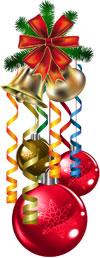  подведения итогов голосования по результатам конкурсановогодних поделок.(корпус 2)Протокол подведения итогов голосования по результатам конкурсановогодних поделок.(корпус 1)НоминацииЛучшее украшение окон- Логопедическая группа № 1 – 1 голос- Разновозрастная группа – 6 голосов- Группа раннего возраста – 7 голосовЛучшее украшение группы- Логопедическая группа № 1 – 1 голос- Разновозрастная группа – 1 голос- Логопедическая группа № 2 – 3 голоса- Группа раннего возраста – 9 голосовЛучшая поздравительная газета.Лучшая коллективная работа- Младшая группа – 15 голосовЛучшая поделка- Смирнов Петр – 1 голос- Колодкина Мария – 1 голос- Трепаков Артем – 1 голос- Бутримов Алексей – 1 голос- Купцова Арина – 1 голос- Акиева Алия – 1 голос- Озерова Дарьяна – 1 голос- Чиноватый З. – 2 голоса- Курамшин Валентин – 2 голоса- Козырева Алиса – 4 голоса- Мельников Алексей – 4 голосаНоминацииЛучшее украшение оконЯсельная группа – 8 голосовСредняя группа – 6 голосовМладшая группа – 5 голосовЛучшее украшение группыЯсельная группа – 8 голосовПодготовительная группа – 5голосовСтаршая группа – 2 голосаМладшая группа – 1 голосСредняя группа – 1 голосЛучшая поздравительная газета.Старшая группа – 6 голосовЯсельная группа (Иванова А.В.) – 5 голосовСредняя группа – 5 голосовЛучшая коллективная работаСтаршая группа – 5 голосовСредняя группа – 5 голосовЯсельная группа – 4 голосаЛучшая поделкаЮренев Марк – 1 голосПогосян Лиана – 1 голосПетров Максим – 1 голосПасторова Маша – 2 голосаАлександрова Ева – 2 голосаГончаров Паша – 3 голосаМорозов Даниил – 3 голосаЧертаков Даниил – 4 голоса